Obrazac broj 3-aI Z J A V AJa, ______________________________, pod punom materijalnom i krivičnom odgovornošću          	    (Prezime i ime davaoca izjave)izjavljujem (pogledati detalje navedene u članu 6. Javnog oglasa, II Dokumenti kojima se utvrđuje pravo na dodjelu stana u zakup i vrši bodovanje prijava, redni broj 5.)  da:________________________________________________________________________________________________________________________________________________________________________________________________________________________________________________________________________________________________________________________________________________________________________________________________________________________________________________________________________________________________________________________________________________________________________________________________________________________________Izjavu dao:											.	2024. godine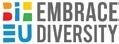 Bosna i HercegovinaFederacija Bosne i HercegovineKanton Sarajevo Grad SarajevoOPĆINA CENTAR SARAJEVOSlužba za stambene i komunalne poslove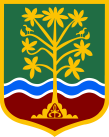 Босна и ХерцеговинаФедерација Босне и ХерцеговинеКантон Сарајево Град СарајевоОПШТИНА ЦЕНТАР САРАЈЕВОСлужба за стамбене и комуналне пословеPrezime i ime:Adresa: